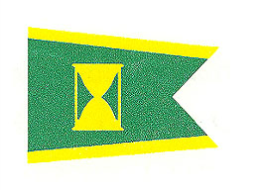 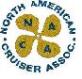 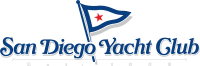 Welcome to theNorth American InvitationalPredicted Log ChampionshipSeptember 22 - 25, 2021Sponsored by the North American Cruiser AssociationHosted by the San Diego Cruiser Associationand the San Diego Yacht Club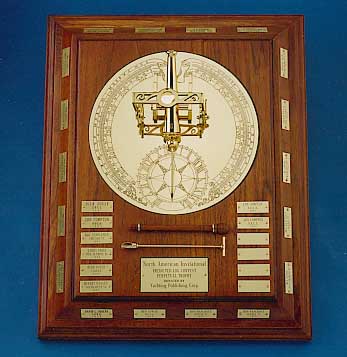 where the best competitor from each of the associations,the winner of the Coastal Explorer Award for 2019and the 2019 NAI winner will compete for the coveted “Noon Cannon” Trophy.